Barlows Primary SchoolPrevent Risk Assessment 2023-2024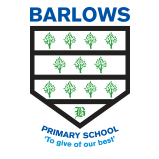 Barlows Primary SchoolCommittee with oversight for this policy:Full Governing BodyDate policy/procedure approved by the Governing Body/ Committee:To be ratified Autumn 2023Date policy/procedure last reviewed by the Governing Body/ Committee:Date policy/procedure last ratified by the Governing Body:Period of reviewAnnualPolicy / Document due for review:Autumn 2024Assessment conducted by:  C BakstadAssessment conducted by:  C BakstadJob title: Assistant Head and DSLJob title: Assistant Head and DSLCovered by this assessment: All staff and PupilsCovered by this assessment: All staff and PupilsCovered by this assessment: All staff and PupilsDate of assessment: September 2023Date of assessment: September 2023Review interval: December 2023Review interval: December 2023Date of next review: September 2024Date of next review: September 2024Date of next review: September 2024Risk ratingRisk ratingRisk ratingLikelihood of occurrenceLikelihood of occurrenceLikelihood of occurrenceLikelihood of occurrenceRisk ratingRisk ratingRisk ratingProbableProbablePossibleRemoteLikely impactMajor: Causes major physical injury, harm or ill health.Major: Causes major physical injury, harm or ill health.High (H)High (H)HMedium (M)Likely impactSevere: Causes physical injury or illness requiring first aid.Severe: Causes physical injury or illness requiring first aid.HHMLow (L)Likely impactMinor: Causes physical or emotional discomfort.Minor: Causes physical or emotional discomfort.MMLLHazardWho may be harmed Risk rating L/M/HExisting controlsFurther action requiredAssigned toCompletedInsufficient awareness of school proceduresStaff and pupils MThe school has a Prevent Duty Policy and Child Protection and Safeguarding Policy in place with clear procedures for protecting pupils at risk of radicalisation and which all staff understand. School staff have regard for the following legislation and guidance:Counter-Terrorism and Security Act 2015DfE (2015) ‘The Prevent duty: Departmental advice for schools and childcare providers’DfE (2022) ‘Keeping children safe in education 2022’Staff to be reminded of Prevent Duty during all briefing and Safeguarding updates.Governing boardTo be reviewed at Full Governors Autumn 2023Vulnerable pupils not being identifiedPupilsAll staff and governors undertake child protection and safeguarding training which covers the following:How to identify pupils who may be vulnerable to radicalisationHow to challenge extremist ideasWhen it is appropriate to make a referral to the Channel programme The DSL undertakes specific Prevent awareness training and provides advice and support to other staff on protecting pupils from the risk of radicalisation.The DSL directs staff as appropriate to undertake Home Office e-learning modules on Prevent and Channel awareness. Staff remain alert to changes in a pupil’s behaviour and indicators that they may be susceptible to extremism.Staff use their professional judgement to identify pupils who may be at risk of radicalisation and act proportionately. Pupils are encouraged to raise any concerns they may have about a peer’s susceptibility to radicalisation with a teacher. The DSL maintains a record of all incidents indicating a pupil’s susceptibility to radicalisation and reviews this termly.Staff and governors top receive Safeguarding briefing and training at least once per year. This will include updates in regards to the Prevent Duty. SLT and GovernorsSeptember 2023Exposure to extremist contentPupilsThe school has appropriate filtering and monitoring systems in place to limit pupil’s exposure to online risks, including extremist content. The governing board regularly reviews the effectiveness of the school’s filtering and monitoring systems.The headteacher ensures all teaching staff understand the risks posed by the online activity of extremist groups.Online safety is integrated into the school’s Computing and RSHE curriculum. The school has a Guest Speaker Policy in place to ensure external speakers and agencies are scrutinised sufficiently and are appropriate to speak to pupils.Annual training to be completed so identified members of staff can access data in regards to monitoring and filtering. SLT to complete annual audit of the monitoring and filtering systems in school, as per new legislation from Keeping Children Safe in Education 2023. SLTTraining to be completed Autumn 2023Pupils lacking resilience to radicalisationPupilsTeaching staff provide a safe environment for debating controversial issues and encourage open debate about different points of views and beliefs.PSHE lessons are used to:Explore sensitive or controversial issues.Equip pupils to recognise and manage risks and make safer choices.Support pupils to recognise when pressure from others threatens their personal safety and wellbeing.Enable pupils to develop effective ways of resisting pressures, including how to get help.The school promotes fundamental British values and community cohesion as part of pupils’ spiritual, moral, social and cultural development.All StaffSeptember 2023Local concernsPupils and their familiesStaff raise concerns with the DSL if they witness behaviour or become aware of views from a pupil’s family member that suggest a risk of radicalisation.Staff remain alert to the possibility a pupil may be at risk of extra-familial harm.The DSL maintains an awareness of the risks relating to extremism affecting young people in the local area. The school engages effectively with parents to enable them to spot signs of radicalisation and advises where appropriate on referrals and support mechanisms. All StaffAs and when neededFailing to respond to concernsStaff, pupils and the publicStaff understand the need to follow the school’s safeguarding procedures and speak to the DSL if they have a concern about a pupil.Staff follow the school’s emergency procedures where a pupil is at immediate risk of harm or there is a security incident.The DSL understands local procedures for making a Prevent referral.Relevant services are accessed where appropriate to raise radicalisation concerns, including local children’s social care, the LA’s Prevent lead, and the local police. Staff understand they can use the DfE’s dedicated extremism helpline on 020 7340 7264 to raise concerns – this number is displayed in the staff room.All StaffInappropriate staff conductStaff and pupilsStaff members voicing opinions that may be extremist or risk the radicalisation of pupils will be managed in line with the school’s Disciplinary Policy and Procedure. Referrals to relevant agencies, e.g. the local police, will be made where appropriate in response to a staff member’s conduct concerning extremism. 